Dear : .  .  . ,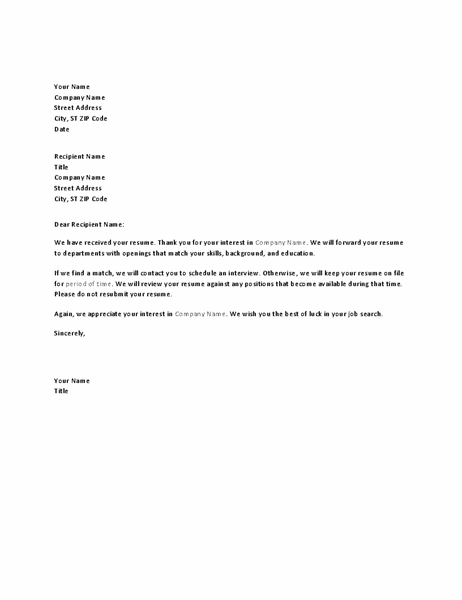 